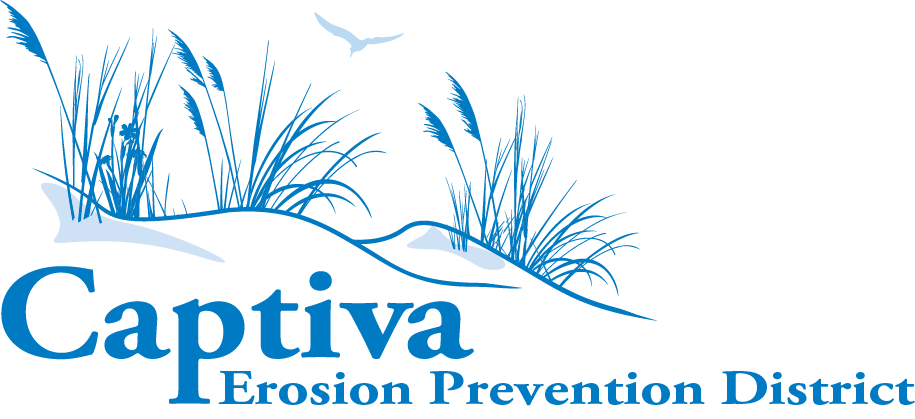 Captiva Erosion Prevention DistrictTentative Hearing AgendaDate:		Thursday, September 10th, 2020Time:  	5:01 p.m.Location:	Remote Via Zoom MeetingInstructions:  VIRTUAL MEETING. Remotely attend the virtual August Board Meeting Monday, 9.10.2020 at 5:01 PM through any computer device or phone type. Join Zoom Meeting Per Computer:https://us02web.zoom.us/j/81985132817?pwd=ZE02Z29CMVlMSWN3ZVpFL09JL2JpUT09 Meeting ID: 819 8513 2817Passcode: 777832 Join Zoom Meeting Per Phone:312.626.6799 Meeting ID: 819 8513 2817Passcode: 777832Call To Order
Roll Call
Public CommentsCommissioners Discussion of Millage RateThe percentage increase in millage over the rollback rate needed to fund the budget.Reasons Ad Valorem tax revenues are increasing.Tentative Millage Rate Resolution
Chairman to publicly read the following:Name of taxing authority: Captiva Erosion Prevention DistrictRollback RatePercentage increase over the Rollback RateMillage Rate to be leviedRead Tentative Millage Rate ResolutionVote on adoption of Tentative Millage Rate ResolutionTentative Budget Resolutiona) Read Tentative Budget Resolutionb) Vote on adoption of Tentative Budget Resolution
Commissioners’ CommentsAdjournmentIn accordance with the Americans with Disability Act and F.S. 286.26; any person with a disability requiring any additional reasonable accommodation to participate in this meeting should call the CEPD office at phone 239.472.2472 or email a written request to mycepd@mycepd.com.  One or more elected or appointed local government officials, including but not limited to the Captiva Erosion Prevention District, maybe in attendance at this meeting.  Any person who decides to appeal any decision of the Board of Commissioners with respect to any matter considered at this meeting will need a record of the proceedings and for such purposes may need to ensure that a verbatim record of the proceedings is made, which record includes the testimony and evidence upon which the appeal is to be based. The law does not require the CEPD to transcribe verbatim minutes; therefore, the applicant must make the necessary arrangements with a private reporter or private reporting firm and bear the resulting expense.